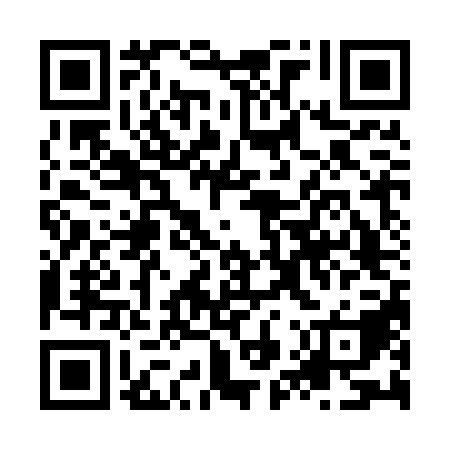 Prayer times for Port Macquarie, AustraliaMon 1 Apr 2024 - Tue 30 Apr 2024High Latitude Method: NonePrayer Calculation Method: Muslim World LeagueAsar Calculation Method: ShafiPrayer times provided by https://www.salahtimes.comDateDayFajrSunriseDhuhrAsrMaghribIsha1Mon5:397:0012:524:136:448:002Tue5:407:0012:524:136:437:593Wed5:407:0112:524:126:427:584Thu5:417:0212:514:116:417:575Fri5:427:0212:514:106:397:556Sat5:427:0312:514:096:387:547Sun4:436:0411:513:085:376:538Mon4:436:0411:503:085:366:529Tue4:446:0511:503:075:356:5110Wed4:456:0511:503:065:336:5011Thu4:456:0611:493:055:326:4812Fri4:466:0711:493:045:316:4713Sat4:476:0711:493:035:306:4614Sun4:476:0811:493:025:296:4515Mon4:486:0911:483:025:286:4416Tue4:486:0911:483:015:276:4317Wed4:496:1011:483:005:256:4218Thu4:506:1111:482:595:246:4119Fri4:506:1111:482:585:236:4020Sat4:516:1211:472:575:226:3921Sun4:516:1311:472:575:216:3822Mon4:526:1311:472:565:206:3723Tue4:526:1411:472:555:196:3624Wed4:536:1511:472:545:186:3525Thu4:546:1511:462:535:176:3426Fri4:546:1611:462:535:166:3327Sat4:556:1711:462:525:156:3228Sun4:556:1711:462:515:146:3129Mon4:566:1811:462:505:136:3130Tue4:566:1911:462:505:126:30